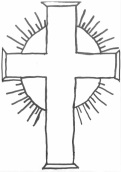 “Working Together, Playing Together, Serving God and Serving Others”“…encourage one another and build one another up…” 1 Thessalonians 5:11.MINUTES OF A MEETING OF THE PARENT COUNCIL OF DAVENHAM CHURCH OF ENGLAND PRIMARY SCHOOL HELD ON JANUARY 26TH 2021APOLOGIES: Sadie Hopley, Rebecca Lewis and Sarah Whitby. ATTENDEES: Mrs Hyslop, Miss Sutton, Miss Phillips, Kerry Parry (Chair), Louise Whitehead, Michelle Speers, Rachel Cohen, Karen Entwistle, Nicola Rice, Andrew Moseley, Emilie Mercer and Francesca OgdenMINUTES OF THE LAST MEETING - minutes of meeting held on 8th December confirmed as a correct record MINUTES OF THIS MEETING - Ongoing items are noted in red, green items are now closed and red items are transferred to on-going actions from previous meetings.REVIEW OF ACTIONS FROM ANY PREVIOUS MEETINGS (everything in red)The Parent Council reviewed the following ongoing actions from the previous meetings: ANY OTHER BUSINESS:NEXT MEETINGThe next meeting is scheduled for Tuesday 2nd March at 7:30pmAgenda No.ActionResponsibility1. Appreciation of high quality home learning. Thanks to staff at the school and praise for the way that all lessons have been designed to such a high quality. Great engagement from the children. Parents like the pre-recorded lessons as this fits in with family life. Super feedback on learning. All Parent Council Reps2. Excellent, clear and easy lessons to follow from Mrs Thomas. Thanks for the excellent standard of teaching and learning in Y3/4. This was echoed by all other Parent Council Reps for all other year groups including EYFS. All Parent Council Reps3. Thank you for Christmas Nativity films. Lots of parent praise for the beautiful Christmas films that each class received, especially the Reception parents who thought this this “first” wouldn’t happen. Staff went above and beyond. All Parent Council Reps4. Sound Technique Piano LessonsAny lessons that are owing can be refunded to parents by contacting Mel at Sound Technique. JH adding onto the newsletter. JH5. Parking Banner Outside School JH to organise a competition for children to design a banner during half term based upon safe parking around school. JH6. Y6 RucksacksY6 will not be having rucksacks. They are too big and the children do not need them. This is not to be added to future agendas. All Parent Council Reps7. Christmas Lunch portion sizes and lack of crackers.All agreed that the portion sizes have not reduced. They may appear smaller to the children as they are not served on the larger trays currently. FODS have not provided crackers for 2 years due to cost, waste and harm to the environment. All Parent Council Reps8. Length of Daily Zoom MeetingsStaff explained they are providing a range of age appropriate activities as requested by parents. If children do not feel comfortable taking part in certain activities, parents to email teachers directly requesting an early but discrete exit of meeting. All Parent Council RepsActionResponsibilityMost ongoing items from the Parent Council meeting held on December 8th 2020 have been actioned and reviewed. Some are left open due to the current COVID situation.Out of School Club - Re-opening the club will be considered at a future date in line with infection rates. (N/A due to National Lockdown and school closure. To be reviewed in the future. )School Photographs - The school uses Academy Photography as it is child friendly and cheaper. Suggestions made about a more creative approach to school photographs. (JH has emailed and is awaiting a response.) Playtime Games - Boisterous games at playtimes are problematic. School looking at alternative games and other outdoor activities which can be played in each bubble. (N/A due to National Lockdown and school closure. To be reviewed in the future.)Sports Team Kits - JH looking into whether FODs could fund school sports team kits. (N/A due to National Lockdown and school closure. To be reviewed in the future.)EYFS PE Kits – School will let parents know earlier about the flexibility over uniform in the colder weather next year. It will be clearly explained from the outset. JHJHJHJHJHGoogle Classroom Editable DocumentsYou Tube Verses Loom Discussion around Google classroom/slides and editable PDFS during home learning as printing can be tricky for some families.  Some families can edit and some can’t. Discussion around You Tube videos verses Loom videos. Parents like the appearance of Loom videos as adverts on You Tube can distract the children.JH to organise a tutorial video for parents focusing on how to edit a document on GC. JH to explore Loom videos with staff. 